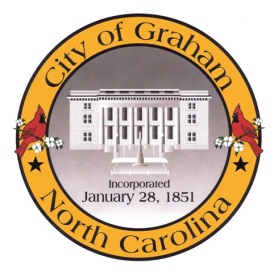 Planning BoardMeeting Agenda
July 21, 2015 at 7:00pm
Council Chambers, 201 S Main StMeeting Called to Order, Invocation, and Overview of Board and general meeting rules1.	Public comment on non-agenda items2.	Approve minutes of the May 19, 2015 meeting3.	Old Business4.	New Businessa. Roger Springs (S1501). An application by Green Mountain Engineering for a new Major Subdivision off of Rogers Road, east of the South Graham Municipal Park.AdjournA complete agenda packet is available at www.cityofgraham.com